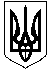 УКРАЇНАОЛЕКСАНДРІЙСЬКА РАЙОННА ДЕРЖАВНА АДМІНІСТРАЦІЯКІРОВОГРАДСЬКОЇ ОБЛАСТІ ВІДДІЛ ОСВІТИвул. 6-го Грудня, .  Олександрія, Кіровоградська область, 28000, тел./факс 05 (235) 4-40-39, е-mail: inbox6@olex.kr-admin.gov.ua, код ЄДРПОУ 0214413410.02.2016 р. № 276Директорам загальноосвітніх, позашкільних             навчальних закладів Про відзначення 75-річчя від дня народження Івана МиколайчукаНа виконання листа управління освіти, науки, молоді та спорту Кіровоградської облдержадміністрації №01-12/84/1-41 від 01.02.2016р. «Про відзначення 75-річчя від дня народження Івана Миколайчука, просимо організувати та провести у загальноосвітніх навчальних закладах району відповідні інформаційно-просвітницькі та тематичні виховні заходи.Про проведену роботу поінформувати відділ освіти до 5 червня 2016 року.Начальник відділу освіти                                  		О.ПолтавецьЛяшко Н.В., 4-13-02